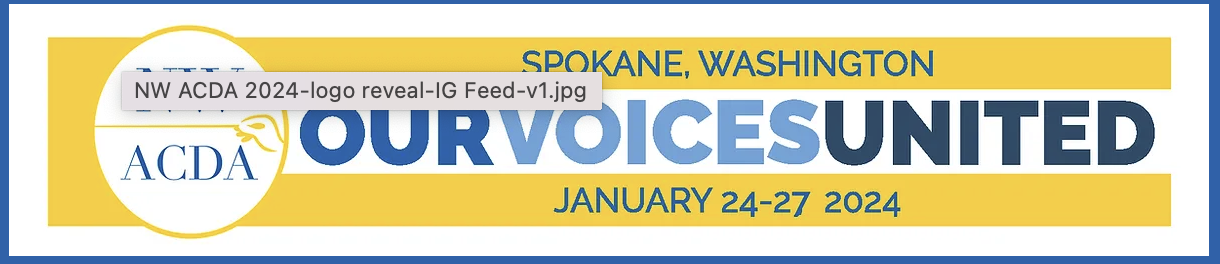 NW-ACDA 2024 Collegiate Conducting Masterclass Faculty EndorsementApplicant Name: I hereby endorse the above applicant for the NW-ACDA 2024 Conducting Masterclass. I certify the applicant above is a full-time student in an undergraduate or graduate college or university music program for which I am faculty member. I also understand that if selected, this student will register for the conference.Signature:Title & Institution:ACDA Member Number:Date:Mobile Number:Additional Comments (optional):